САВРАНСЬКА СЕЛИЩНА РАДА ОДЕСЬКОЇ ОБЛАСТІРОЗПОРЯДЖЕННЯ16 січня 2021 року                                                                    №  4  /А-2021Про скликання третьої сесії Савранської селищноїради восьмого скликання	Відповідно до пунктів 8, 20 частини четвертої статті 42, частини четвертої статті 46 Закону України «Про місцеве самоврядування в Україні»: 1. Скликати другу сесію Савранської селищної ради восьмого скликання      28 січня 2021 року о 10.00 годині в малому залі Савранської районної державної адміністрації.2. Винести на розгляд сесії такі питання:Про надання згоди на безоплатне прийняття до комунальної  власності Савранської селищної ради службового автотранспорту для медичних працівників. 2.2. Про внесення змін до структури та загальної чисельності працівників  Савранської селищної ради на 2021 рік.2.3. Про внесення змін до ст. 105 Регламенту Савранської селищної ради Одеської області.2.4. Про створення відділу освіти  Савранської селищної ради VIII скликання.2.5. Про перейменування вулиць села Дубинове  Савранської селищної ради Одеської області.2.6. Про затвердження кошторису «Програми розвитку цивільного захисту, техногенної та пожежної безпеки Савранської селищної ради на 2018-2021 роки» на 2021 рік.2.7. Про організацію громадських робіт та їх фінансування у 2021 році2.8. Про створення та затвердження складу адміністративної комісії при виконавчому комітеті Савранської селищної ради2.9. Про створення та затвердження складу житлової  комісії при виконавчому комітеті Савранської селищної ради2.10. Про створення та затвердження складу опікунської ради Савранської селищної ради.2.11. Про створення та затвердження складу адміністративної комісії  по боротьбі з пияцтвом, алкоголізмом та наркоманією при виконавчому комітеті Савранської селищної ради2.12 Про створення та затвердження складу погоджувальної комісії  з розгляду справ суміжного землекористування при виконавчому комітеті Савранської селищної ради2.13. Про покладення обов’язків із вчинення нотаріальних дій на території сіл у яких особа затверджена старостою відповідно до рішень сесії Савранської селищної ради  восьмого скликання від 10.12.2020 року №№ 13 -21.2.14.Про встановлення батьківської плати за харчування дітей у закладах дошкільної освіти та дошкільних підрозділах навчально-виховних комплексів на 2021 рік.2.15. Про поновлення строку дії Договору оренди № ОD3451/3 від 10 січня 2016 року на оренду нерухомого індивідуально визначеного майна нежитлового приміщення «Центру культурних і побутових послуг».2.16. Про прийняття у власність та входження до складу засновника юридичної особи Савранський районний центр соціальних служб для сім’ї, дітей та молоді.2.17.  Про прийняття у власність та входження до складу засновника комунальних підприємств охорони здоров’я.2.18.  Про прийняття у власність та входження до складу засновника комунального закладу Опорний навчальний заклад-Савранський навчально-виховний комплекс «Загальноосвітня школа І-ІІІ ступенів – дошкільний навчальний заклад» Савранського району Одеської області.2.19.  Про прийняття у власність та входження до складу засновника комунального закладу Опорний навчальний заклад- Бакшанський  навчально-виховний комплекс «Загальноосвітня школа І-ІІІ ступенів – дошкільний навчальний заклад» Савранського району Одеської області.2.20. Про прийняття у власність та входження до складу засновника комунального закладу Байбузівський  навчально-виховний комплекс «Загальноосвітня школа І-ІІ ступенів – дошкільний навчальний заклад» Савранського району Одеської області.2.21. Про прийняття у власність та входження до складу засновника комунального закладу Полянецький  навчально-виховний комплекс «Загальноосвітня школа І-ІІІ ступенів – дошкільний навчальний заклад» Савранського району Одеської області.2.22. Про прийняття у власність та входження до складу засновника комунального закладу Кам’янський навчально-виховний комплекс «Загальноосвітня школа І-ІІ ступенів – дошкільний навчальний заклад» Савранського району Одеської області.2.23. Про прийняття у власність та входження до складу засновника комунального закладу Неділківський  навчально-виховний комплекс «Загальноосвітня школа І-ІІ ступенів – дошкільний навчальний заклад» Савранського району Одеської області.2.24. Про прийняття у власність та входження до складу засновника комунального закладу Осичківська загальноосвітня школа І-ІІІ ступенів  Савранського району Одеської області.2.25. Про прийняття у власність та входження до складу засновника комунального закладу Концебівська загальноосвітня школа І-ІІІ ступенів  Савранського району Одеської області.2.26. Про прийняття у власність та входження до складу засновника комунального закладу Дошкільний навчальний заклад «Веселка» смт Саврань Савранського району Одеської області загального розвитку.2.27. Про прийняття у власність та входження до складу засновника комунального закладу Дошкільний навчальний заклад (ясла-садок) «Чебурашка» с. Вільшанка Савранського району Одеської області.2.28. Про прийняття у власність та входження до складу засновника комунального закладу Дошкільний навчальний заклад (ясла-садок) «Сонечко» с. Концеба Савранського району Одеської області.2.29. Про прийняття у власність та входження до складу засновника комунального закладу Дошкільний навчальний заклад (ясла-садок) «Малятко» с. Осички Савранського району Одеської області (загального розвитку).2.30. Про прийняття у власність та входження до складу засновника комунального закладу Гетьманівський дошкільний навчальний заклад «Пролісок» Савранського району Одеської області.2.31. Про прийняття у власність та входження до складу засновника комунальної установи «Інклюзивно-ресурсний центр» Савранської районної ради Одеської області.2.32. Про прийняття у власність та входження до складу засновника юридичної особи Дитячо-юнацька спортивна школа «Олімп» Савранської районної ради Одеської області.2.33. Про прийняття у власність та входження до складу засновника юридичної особи Будинок творчості школярів.2.34. Про затвердження технічної документації із землеустрою щодо встановлення (відновлення) меж  земельної  ділянки  в  натурі (на місцевості)  з  передачею  її у  власність  громадянину  Асауляку  Олександру  Юрійовичу   для будівництва і обслуговування житлового будинку господарських будівель і споруд (присадибна ділянка)   площею - 0,1043 га  смт. Саврань  Одеської  області.2.35. Про затвердження технічної документації із землеустрою щодо встановлення (відновлення) меж  земельної  ділянки  в  натурі (на місцевості)  з  передачею  у  власність  громадянці  Поліщук  Валентині  Георгіївні   для будівництва і обслуговування житлового будинку господарських будівель і споруд (присадибна ділянка)   площею - 0,2500 га  с. Дубинове  Одеської  області.2.36. Про затвердження громадянці Лещенко  Оксані  Петрівні   проекту землеустрою щодо відведення земельної ділянки у власність для ведення особистого селянського господарства із  земель  сільськогосподарського  призначення  комунальної  власності  площею - 0,2716 га в межах  с. Осички  Одеської  області.2.37. Про надання дозволу громадянці Танітовській Олені Борисівні  на виготовлення технічної  документації  із  землеустрою  щодо встановлення  меж земельної ділянки   у   власність  та  закріплення  її  межовими  знаками  в   натурі  (на  місцевості)  для будівництва і обслуговування житлового будинку господарських будівель і споруд (присадибна ділянка) орієнтовною площею до 0,1400 га смт Саврань  Одеської області.2.38. Про надання дозволу громадянці Гаврищук  Лілії  Миколаївні  на  розробку  проекту  землеустрою,  щодо  відведення  земельної  ділянки  у  власність  для  ведення  особистого селянського  господарства  орієнтовною площею до 0,15 га в межах  смт  Саврань  Одеської  області. 2.39.  Про надання дозволу громадянці Кобзар  Ользі  Іллівні на  розробку  проекту  землеустрою,  щодо  відведення  земельної  ділянки  у  власність  для  ведення  особистого селянського  господарства  орієнтовною площею до 0,60 га в межах смт  Саврань  Одеської  області. 2.40. Про надання дозволу громадянину Комарову  Віктору  Миколайовичу на  розробку  проекту  землеустрою,  щодо  відведення  земельної  ділянки  у  власність  для  ведення  особистого селянського  господарства  орієнтовною площею до 0,90 га в межах смт Саврань  Одеської  області. 2.41.  Про затвердження технічної документації із землеустрою щодо встановлення (відновлення) меж  земельної  ділянки  в  натурі (на місцевості)  з  передачею у  власність  громадянину  Канюченко  Леоніду  Михайловичу   для будівництва і обслуговування житлового будинку господарських будівель і споруд (присадибна ділянка)   площею - 0,2500 га  с. Осички  Одеської  області.2.42.   Про  надання  згоди громадянину  Грубаню  Олегу  Юрійовичу  на  укладання  договору  оренди земельної  ділянки  комунальної  власності  площею  - 0,0457 га  строком на  49  років  для  будівництва  та  обслуговування  будівель  торгівлі (для експлуатації  та  обслуговування  магазину    «Світ  продуктів»)  смт Саврань  Одеської  області.2.43.  Про  затвердження  громадянину  Горському  Володимиру  Олександровичу проекту  землеустрою  щодо  відведення  земельної   ділянки в  оренду  строком на  7 років  площею – 0,0268 га  для  розміщення  та  обслуговування  приміщення  складу - овочесховища смт Саврань  Одеської  області.2.44.  Про надання дозволу громадянину  Анточі  Андрію  Миколайовичу на  виготовлення  технічної  документації   із  землеустрою  щодо встановлення  меж  земельної  ділянки в натурі  (на місцевості)  для ведення  товарного  сільськогосподарського  виробництва  на  території  колишньої Бакшанської  сільської  ради  Одеської  області ( за  межами  населеного  пункту с. Бакша)  відповідно  до  сертифіката  на  право  на  земельну  частку (пай)  площею 5,35 умовних кадастрових  гектарів  по  колишньому  КСП «Бакшанське» 2.45. Про затвердження громадянці Добридень  Інні  Петрівні проекту землеустрою щодо відведення земельної ділянки у власність для ведення особистого селянського господарства площею - 1,2125 га за межами  с. Гетьманівка  Одеської  області.2.46. Про затвердження громадянину  Погорецькому  Сергію  Володимировичу  проекту землеустрою щодо відведення земельної ділянки у власність для ведення особистого селянського господарства площею - 1,1650 га за межами  с. Гетьманівка  Одеської  області.2.47. Про затвердження громадянину Войтенку  Миколі  Васильовичу  проекту землеустрою щодо відведення земельної ділянки у власність для індивідуального  садівництва  із  земель сільськогосподарського  призначення  комунальної  власності    площею - 0,1200 га в межах  с. Йосипівка  Одеської  області.2.48. Про затвердження  громадянці Войтенко  Світлані  Георгіївні  проекту землеустрою щодо відведення земельної ділянки у власність для ведення особистого селянського господарства із  земель  сільськогосподарського  призначення  комунальної  власності  площею - 0,4321 га в межах  с. Йосипівка  Одеської  області.2.49. Про затвердження  громадянці Гудз  Валентині  Олександрівні  проекту землеустрою щодо відведення земельної ділянки у власність для ведення особистого селянського господарства із земель  сільськогосподарського  призначення  комунальної  власності  площею - 0,3086 га в межах  с. Йосипівка  Одеської  області.2.50.  Про затвердження  громадянину  Ратушняку  Олегу  Олександровичу  проекту  землеустрою  щодо  відведення  земельної  ділянки  у  власність  для  ведення особистого  селянського  господарства  із  земель  сільськогосподарського  призначення  комунальної  власності  площею – 2,00 га на  території  (колишньої  Бакшанської  сільської  ради)  за  межами   населеного  пункту  с. Йосипівка  Одеської  області.2.51. Про  затвердження  громадянину  Ратушняку  Віталію  Олександровичу  проекту  землеустрою  щодо  відведення  земельної  ділянки  у  власність  для  ведення особистого  селянського  господарства  із  земель  сільськогосподарського  призначення  комунальної  власності  площею – 2,00 га на  території  (колишньої  Бакшанської  сільської  ради)   за  межами   населеного  пункту  с. Йосипівка  Одеської  області.2.52. Про  затвердження  громадянці  Ратушняк  Ларисі  Дмитрівні проекту  землеустрою  щодо  відведення  земельної  ділянки  у  власність  для  ведення особистого  селянського  господарства  із  земель  сільськогосподарського  призначення  комунальної  власності  площею – 2,00 га на  території  (колишньої  Бакшанської  сільської  ради) за  межами   населеного  пункту  с. Йосипівка  Одеської  області.2.53. Про  затвердження  громадянці  Тапехіній  Катерині  Миколаївні   проекту  землеустрою  щодо  відведення  земельної  ділянки  у  власність  для  ведення особистого  селянського  господарства  із  земель  сільськогосподарського  призначення  комунальної  власності  площею – 2,00 га на  території  (колишньої  Бакшанської  сільської  ради)  за  межами   населеного  пункту  с. Бакша  Одеської  області.2.54.  Про  визначення  та  встановлення  розміру  орендної  плати   за  використання  незапитаними  земельними  частками (паїв)   відповідно  до   раніше  укладених  договорів  оренди  на не запитані  земельні  частки (паї)  в  розрізі  колишніх  сільських  рад.2.55.  Про  надання  дозволу  Савранській  селищній  раді   на  виготовлення  технічної  документації із землеустрою щодо інвентаризації  масивів  земель  сільськогосподарського призначення  не витребуваних земельних часток (паїв)  по  колишніх  сільських  радах   за  межами  населених  пунктів  на території  Савранської  селищної  ради   Одеської  області.3. Засідання постійних комісій селищної ради провести (за погодженням з головами) 26 січня 2018 року о 09.00 годині в приміщенні селищної ради.4. Секретарю селищної ради запросити на пленарне засідання селищної ради керівників комунальних закладів, апарат селищної ради, заявників.Селищний голова                                            Сергій  Дужій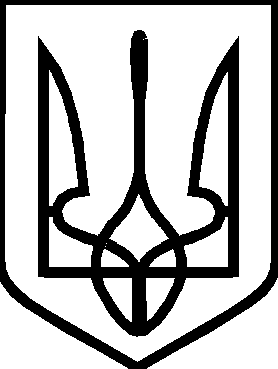 